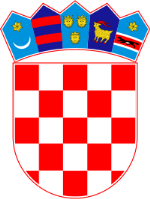 REPUBLIKA HRVATSKA ZAGREBAČKA ŽUPANIJAOPĆINA BISTRAOSNOVNA ŠKOLA BISTRAPoljanica BistranskaBistranska 30, 10298 Donja BistraU Poljanici Bistranskoj, 10.03.2024.ODLUKUO PONIŠTENJU PONUDE ZA PROVEDBUIZLETA(Javni poziv br. 3/2024)Obavijest o provedenom sastanku Povjerenstva za izlete šestih razreda ,prema ponudi 3/2024,održanom dana 28. veljače 2024.Zbog neslaganja roditelja s ponuđenom cijenom poništava se javni poziv-ponuda 3/2024.POVJERENSTVO ZA IZLETE ŠESTIH RAZREDA